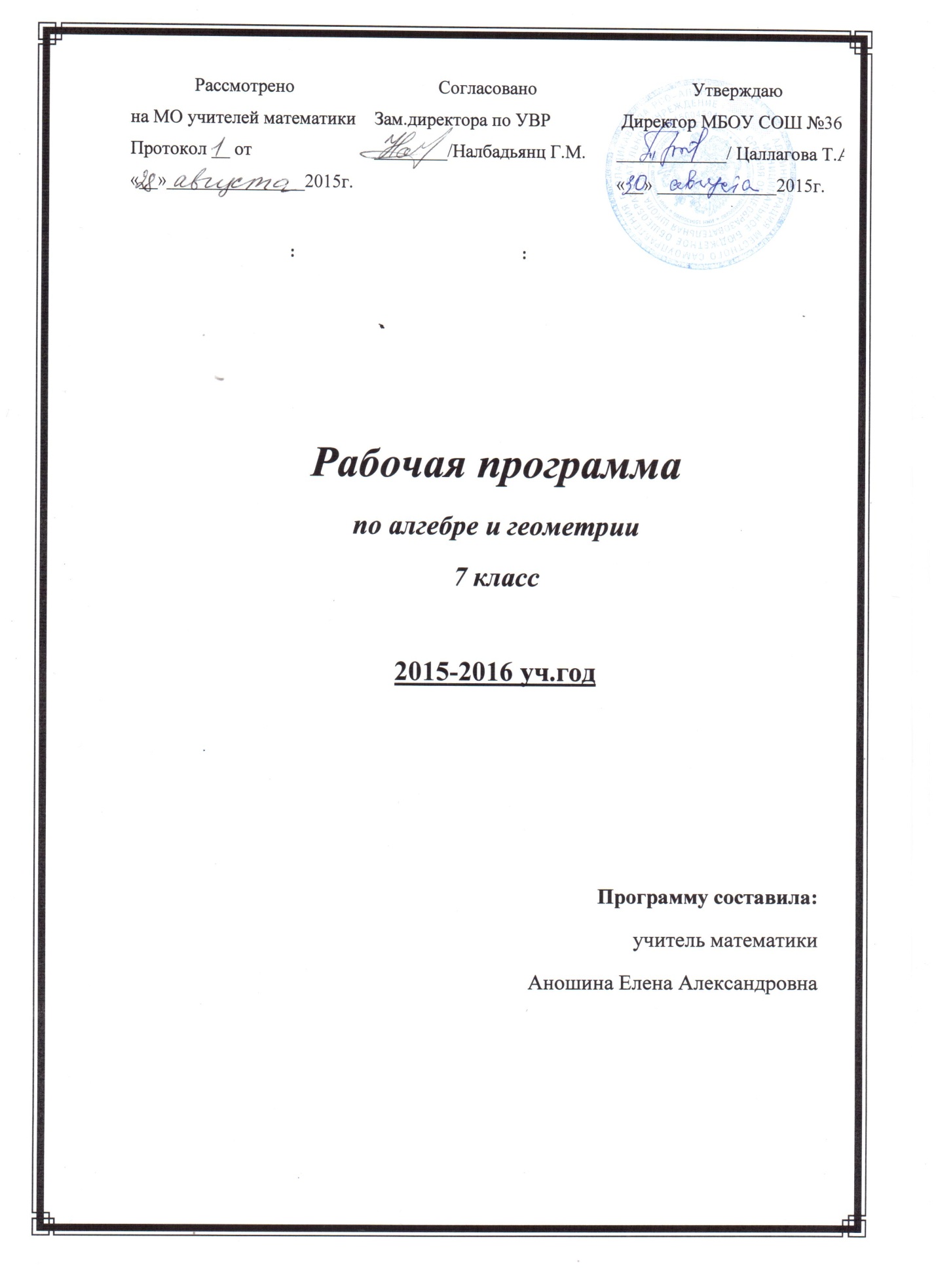 Пояснительная запискаСтатус документа		Настоящая программа по алгебре для основной общеобразовательной школы 7 класса составлена на основе федерального компонента государственного стандарта основного  общего образования (приказ МОиН РФ от 05.03.2004г. № 1089), примерных программ по математике  (письмо Департамента государственной политики в образовании Минобрнауки России от 07.07.2005г. № 03-1263),  «Временных требований к минимуму содержания основного общего образования» (приказ МО РФ от 19.05.98. № 1236), примерной программы общеобразовательных учреждений по алгебре 7–9 классы,  к учебному комплексу для 7-9 классов (авторы Ю.Н. Макарычев, Н.Г. Миндюк, К.Н. Нешков, С.Б. Суворова Ю.Н.,составитель Т.А. Бурмистрова – М: «Просвещение», 2008. – с. 22-26)Примерная программа конкретизирует содержание предметных тем образовательного стандарта и даёт примерное распределение учебных часов по разделам курса.Цели изучения алгебры в 7 классепродолжить овладевать системой математических знаний и умений, необходимых для применения в практической деятельности, изучения смежных дисциплин, продолжения образования;продолжить интеллектуальное развитие, формирование качеств личности, необходимых человеку для полноценной жизни в современном обществе, свойственных математической деятельности: ясности и точности мысли, критичности мышления, интуиции, логического мышления, элементов алгоритмической культуры, пространственных представлений, способности к преодолению трудностей;продолжить формировать представление об идеях и методах математики как универсального языка науки и техники, средства моделирования явлений и процессов;продолжить воспитание культуры личности, отношения к математике как к части общечеловеческой культуры, играющей особую роль в общественном развитии.Общая характеристика учебного предмета	Математическое образование в основной школе складывается из следующих содержательных компонентов (точные названия блоков): арифметика; алгебра; геометрия; элементы комбинаторики, теории вероятностей, статистики и логики. В своей совокупности они отражают богатый опыт обучения математике в нашей стране, учитывают современные тенденции отечественной и зарубежной школы и позволяют реализовать поставленные перед школьным образованием цели на информационно емком и практически значимом материале. Эти содержательные компоненты, развиваясь на протяжении всех лет обучения, естественным образом переплетаются и взаимодействуют в учебных курсах.	Изучение алгебры нацелено на формирование математического аппарата для решения задач из математики, смежных предметов, окружающей реальности. Язык алгебры подчеркивает значение математики как языка для построения математических моделей, процессов и явлений реального мира (одной из основных задач изучения алгебры является развитие алгоритмического мышления, необходимого, в частности, для освоения курса информатики; овладение навыками дедуктивных рассуждений. Преобразование символических форм вносит свой специфический вклад в развитие воображения, способностей к математическому творчеству. Другой важной задачей изучения алгебры является получение школьниками конкретных знаний о функциях как важнейшей математической модели для экспоненциальных, периодических и др.), для формирования у обучающихся представлений о роли математики в развитии цивилизации и культуры.При изучении статистики и теории вероятностей обогащаются представления о современной картине мира и методах его исследования, формируется понимание роли статистики как источника социально значимой информации и закладываются основы вероятностного мышления.	В курсе алгебры 7 класса систематизируются и обобщаются сведения о преобразованиях алгебраических выражений и решении уравнений с одной переменной; учащиеся знакомятся с важнейшими функциональными понятиями и с графиками прямой пропорциональности и линейной функции общего вида, действиями над степенями с натуральными показателями, формулами сокращенного умножения в преобразованиях целых выражений в многочлены и в разложении многочленов на множители, со способами решения систем линейных уравнений с двумя переменными, вырабатывается умение решать системы уравнений и применять их при решении текстовых задач.Место предмета в учебном плане  МБОУ СОШ №36    Согласно Федеральному базисному учебному плану на изучение математики в 7 классе отводится не менее 170 часов из расчета 5 ч в неделю, при этом разделение часов на изучение алгебры и геометрии может быть следующим:3 часа в неделю алгебры (итого 102 часов); 2 часа в неделю геометрии (итого 68 часов).Данная рабочая программа рассчитана на 102 учебных часа (3 часа в неделю), в том числе контрольных работ – 10 (включая итоговую контрольную работу).При реализации рабочей программы используется дополнительный материал в ознакомительном плане – «Раздел для тех, кто хочет знать больше», что создает условия для максимального математического развития учащихся, интересующихся предметом, для совершенствования возможностей и способностей каждого ученика.Формы промежуточной и итоговой аттестации.Промежуточная аттестация проводится в форме тестов, математических диктантов,проверочных и самостоятельных работ. Выявление итоговых результатов изучения темы завершается контрольной работой. Контрольные работы составляются с учетом обязательных результатов обучения.Уровень обучения базовыйОтличительные особенности рабочей программы по сравнению с примернойСокращается время на повторение, систематизацию и обобщение учебного материала. В целях усиления развивающих функций задач, развития творческой активности учащихся, активизации поисково-познавательной деятельности используются творческие задания, задачи на моделирование, задания практического характера.В целях развития межпредметных связей, усиления практической направленности предмета включены задачи физического характера, задачи из химии – на определение процентного содержания раствора и другие.В программу внесены изменения: уменьшено или увеличено количество часов на изучение некоторых тем. Сравнительная таблица приведена ниже.Внесение данных изменений позволит охватить весь изучаемый материал по программе.	В данном классе ведущими методами обучения предмету являются: объяснительно-иллюстративный и репродуктивный, хотя используется и частично-поисковый. На уроках используются элементы следующих технологий: личностно ориентированное обучение, обучение с применением опорных схем, ИКТ.ОСНОВНОЕ СОДЕРЖАНИЕГЛАВА 1. Выражения, тождества, уравнения (18 часов)Статистические характеристики. (4 часа)	Числовые выражения с переменными. Простейшие преобразования выражений. Уравнение, корень уравнения. Линейное уравнение с одной переменной. Решение текстовых задач методом составления уравнений. Цель: систематизировать и обобщить сведения о преобразованиях алгебраических выражений и решении уравнений с одной переменной.Первая тема курса 7 класса является связующим звеном между курсом математики 5—6 классов и курсом алгебры. В ней закрепляются вычислительные навыки, систематизируются и обобщаются сведения о преобразованиях выражений и решении уравнений.Нахождение значений числовых и буквенных выражений даёт возможность повторить с обучающимися правила действий с рациональными числами. Умения выполнять арифметические действия с рациональными числами являются опорными для всего курса алгебры. Следует выяснить, насколько прочно овладели ими учащиеся, и в случае необходимости организовать повторение с целью ликвидации выявленных пробелов. Развитию навыков вычислений должно уделяться серьезное внимание и в дальнейшем при изучении других тем курса алгебры.В связи с рассмотрением вопроса о сравнении значений выражений расширяются сведения о неравенствах: вводятся знаки ≥и ≤, дается понятие о двойных неравенствах.При рассмотрении преобразований выражений формально-оперативные умения остаются на том же уровне, учащиеся поднимаются на новую ступень в овладении теорией. Вводятся понятия «тождественно равные выражения», «тождество», «тождественное преобразование выражений», содержание которых будет постоянно раскрываться и углубляться при изучении преобразований различных алгебраических выражений. Подчеркивается, что основу тождественных преобразований составляют свойства действий над числами.Усиливается роль теоретических сведений при рассмотрении уравнений. С целью обеспечения осознанного восприятия обучающимися алгоритмов решения уравнений вводится вспомогательное понятие равносильности уравнений, формулируются и разъясняются на конкретных примерах свойства равносильности. Дается понятие линейного уравнения и исследуется вопрос о числе его корней. В системе упражнений особое внимание уделяется решению уравнений вида ах=bпри различных значениях а и b. Продолжается работа по формированию у обучающихся умения использовать аппарат уравнений как средство для решения текстовых задач. Уровень сложности задач здесь остается таким же, как в 6 классе.Ознакомление обучающихся с простейшими статистическими характеристиками: средним арифметическим, модой, медианой, размахом. Учащиеся должны уметь пользовать эти характеристики для анализа ряда данных в несложных ситуациях. Глава 2. Функции (12 часов)	Функция, область определения функции. Вычисление значений функции по формуле. График функции. Прямая пропорциональность и ее график. Линейная функция и её график.	Цель: ознакомить обучающихся с важнейшими функциональными понятиями и с графиками прямой пропорциональности и линейной функции общего вида.Данная тема является начальным этапом в систематической функциональной подготовке обучающихся. Здесь вводятся такие понятия, как функция, аргумент, область определения функции, график функции. Функция трактуется как зависимость одной переменной от другой. Учащиеся получают первое представление о способах задания функции. В данной теме начинается работа по формированию у обучающихся умений находить по формуле значение функции по известному значению аргумента, выполнять ту же задачу по графику и решать по графику обратную задачу. Функциональные понятия получают свою конкретизацию при изучении линейной функции и ее частного вида — прямой пропорциональности. Умения строить и читать графики этих функций широко используются как в самом курсе алгебры, так и в курсах геометрии и физики. Учащиеся должны понимать, как влияет знак коэффициента на расположение в координатной плоскости графика функции у=кх, где к0, как зависит от значений к и b взаимное расположение графиков двух функций вида у=кх+b.Формирование всех функциональных понятий и выработка соответствующих навыков, а также изучение конкретных функций сопровождаются рассмотрением примеров реальных зависимостей между величинами, что способствует усилению прикладной направленности курса алгебры. Глава 3. Степень с натуральным показателем (13 часов)	Степень с натуральным показателем и ее свойства. Одночлен. Функции у=х2, у=х3и их графики.	Цель: выработать умение выполнять действия над степенями с натуральными показателями. 	В данной теме дается определение степени с натуральным показателем. В курсе математики 6 класса учащиеся уже встречались с примерами возведения чисел в степень. В связи с вычислением значений степени в 7 классе дается представление о нахождении значений степени с помощью калькулятора; Рассматриваются свойства степени с натуральным показателем: На примере доказательства свойств аm ·аn = аm+n;  аm :аn = аm-n, где m>n; (аm)n = аm·n; (ab)m = ambmучащиеся впервые знакомятся с доказательствами, проводимыми на алгебраическом материале. Указанные свойства степени с натуральным показателем находят применение при умножении одночленов и возведении одночленов в степень. При нахождении значений выражений содержащих степени, особое внимание следует обратить на порядок действий.	Рассмотрение функций у=х2, у=х3позволяет продолжить работу по формированию умений строить и читать графики функций. Важно обратить внимание обучающихся на особенности графика функции у=х2:график проходит через начало координат, ось Оу является его осью симметрии, график расположен в верхней полуплоскости.	Умение строить графики функций у=х2и у=х3используется для ознакомления обучающихся с графическим способом решения уравнений.Глава 4. Многочлены (18 час)	Многочлен. Сложение, вычитание и умножение многочленов. Разложение многочленов на множители.	Цель: выработать умение выполнять сложение, вычитание, умножение многочленов и разложение многочленов на множители. 	Данная тема играет фундаментальную роль в формировании умения выполнять тождественные преобразования алгебраических выражений. Формируемые здесь формально-оперативные умения являются опорными при изучении действий с рациональными дробями, корнями, степенями с рациональными показателями.Изучение темы начинается с введения понятий многочлена, стандартного вида многочлена, степени многочлена. Основное место в этой теме занимают алгоритмы действий с многочленами — сложение, вычитание и умножение. Учащиеся должны понимать, что сумму, разность, произведение многочленов всегда можно представить в виде многочлена. Действия сложения, вычитания и умножения многочленов выступают как составной компонент в заданиях на преобразования целых выражений. Поэтому нецелесообразно переходить к комбинированным заданиям прежде, чем усвоены основные алгоритмы.Серьезное внимание в этой теме уделяется разложению многочленов на множители с помощью вынесения за скобки общего множителя и с помощью группировки. Соответствующие преобразования находят широкое применение как в курсе 7 класса, так и в последующих курсах, особенно в действиях с рациональными дробями.В данной теме учащиеся встречаются с примерами использования рассматриваемых преобразований при решении разнообразных задач, в частности при решении уравнений. Это позволяет в ходе изучения темы продолжить работу по формированию умения решать уравнения, а также решать задачи методом составления уравнений. В число упражнений включаются несложные задания на доказательство тождества. Глава 5.Формулы сокращенного умножения (18 часа)Формулы (а - b )(а + b ) = а2 - b2, (а ± b)2 = а2± 2а b + b2, (а ± b)3 = а3 ± За2b+ Заb2 ± b3,  (а ± b)(а2  а b + b2)= а3 ± b3. Применение формул сокращённого умножения в преобразованиях выражений.Цель: выработать умение применять формулы сокращенного умножения в преобразованиях целых выражений в многочлены и в разложении многочленов на множители.В данной теме продолжается работа по формированию у обучающихся умения выполнять тождественные преобразования целых выражений. Основное внимание в теме уделяется формулам (а - b)(а + b) = а2 - b2, (а ± b)2 = а2± 2а b + b2. Учащиеся должны знать эти формулы и соответствующие словесные формулировки, уметь применять их как «слева направо», так и «справа налево». Наряду с указанными рассматриваются также формулы (а ± b)3 = а3 ± За2b+ Заb2 ± b3, (а ± b)(а2  а b + b2)= а3 ± b3. Однако они находят меньшее применение в курсе, поэтому не следует излишне увлекаться выполнением упражнений на их использование.В заключительной части темы рассматривается применение различных приемов разложения многочленов на множители, а также использование преобразований целых выражений для решения широкого круга задач.Глава 6.Системы линейных уравнений (13 часов)Система уравнений. Решение системы двух линейных уравнений с двумя переменными и его геометрическая интерпретация. Решение текстовых задач методом составления систем уравнений.Цель: ознакомить обучающихся со способом решения систем линейных уравнений с двумя переменными, выработать умение решать системы уравнений и применять их при решении текстовых задач.Изучение систем уравнений распределяется между курсами 7 и 9 классов. В 7 классе вводится понятие системы и рассматриваются системы линейных уравнений.Изложение начинается с введения понятия «линейное уравнение с двумя переменными». В систему упражнений включаются несложные задания на решение линейных уравнений с двумя переменными в целых числах.Формируется умение строить график уравнения ах + bу=с, где а≠0 или b≠0, при различных значениях а, b, с. Введение графических образов даёт возможность наглядно исследовать вопрос о числе решений системы двух линейных уравнений с двумя переменными. Основное место в данной теме занимает изучение алгоритмов решения систем двух линейных уравнений с двумя переменными способом подстановки и способом сложения. Введение систем позволяет значительно расширить круг текстовых задач, решаемых с помощью аппарата алгебры. Применение систем упрощает процесс перевода данных задачи с обычного языка на язык уравнений. Повторение (6 часов) Цель: Повторение, обобщение и систематизация знаний, умений и навыков за курс алгебры 7 класса.Требования к уровню подготовки обучающихся  в 7 классе	В ходе преподавания алгебры в 7 классе, работы над формированием у обучающихся перечисленных в программе знаний и умений следует обращать внимание на то, чтобы они овладевали умениями общеучебного характера, разнообразными способами деятельности, приобретали опыт:планирования и осуществления алгоритмической деятельности, выполнения заданных и конструирования новых алгоритмов;решения разнообразных классов задач из различных разделов курса, в том числе задач, требующих поиска пути и способов решения;исследовательской деятельности, развития идей, проведения экспериментов, обобщения, постановки и формулирования новых задач;ясного, точного, грамотного изложения своих мыслей в устной и письменной речи, использования различных языков математики (словесного, символического, графического), свободного перехода с одного языка на другой для иллюстрации, интерпретации, аргументации и доказательства;проведения доказательных рассуждений, аргументации, выдвижения гипотез и их обоснования;поиска, систематизации, анализа и классификации информации, использования разнообразных информационных источников, включая учебную и справочную литературу, современные информационные технологии.В результате изучения курса алгебры 7 класса обучающиеся должны:знать/пониматьсущество понятия математического доказательства; примеры доказательств;существо понятия алгоритма; примеры алгоритмов;как используются математические формулы, уравнения и неравенства; примеры их применения для решения математических и практических задач;как математически определенные функции могут описывать реальные зависимости; приводить примеры такого описания;как потребности практики привели математическую науку к необходимости расширения понятия числа;вероятностный характер многих закономерностей окружающего мира; примеры статистических закономерностей и выводов;каким образом геометрия возникла из практических задач землемерия;  примеры геометрических объектов и утверждений о них, важных для практики;смысл идеализации, позволяющей решать задачи реальной действительности математическими методами, примеры ошибок, возникающих при идеализации;уметьсоставлять буквенные выражения и формулы по условиям задач, осуществлять в выражениях и формулах числовые подстановки и выполнять соответствующие вычисления, осуществлять подстановку одного выражения в другое; выражать из формул одну переменную через остальные;выполнять основные действия со степенями с натуральным показателем, с многочленами; выполнять тождественные преобразования целых выражений; выполнять разложение многочленов на множители;решать линейные уравнения и уравнения, сводящиеся к ним, системы двух линейных уравнений,решать текстовые задачи алгебраическим методом, интерпретировать полученный результат, проводить отбор решений, исходя из формулировки задачи;изображать числа точками на координатной прямойопределять координаты точки плоскости, строить точки с заданными координатами;находить значение функции, заданной формулой, таблицей, графиком по ее аргументу; находить значение аргумента по значению функции, заданной графиком или таблицей;описывать свойства изученных функций (y = kx + b, y = kx, y = x2, y = x3) и строить их графики.использовать приобретенные знания и умения в практической деятельности и повседневной жизни для:выполнения расчётов по формулам, составления формул, выражающих зависимость между реальными величинами; нахождения нужной формулы в справочных материалах;моделирования практических ситуаций и исследование построенных моделей с использованием аппарата алгебры; описания зависимости между физическими величинами соответствующими формулами при исследовании несложных практических ситуаций;интерпретации графиков реальных зависимостей между величинами.Поурочное планирование по алгебре 7 класс 2011/2012 учебный годИспользуется учебно-методический комплект:Макарычев, Ю. Н. Алгебра. 7 класс : учебник для общеобразоват. учреждений / Ю. Н. Макарычев, К. И. Нешков, Н. Г. Миндюк, С. Б. Суворова ; под ред. С. А. Теляковского. – М. : Просвещение, 2010.Миндюк, М. Б. Алгебра : рабочая тетрадь для 7 класса / М. Б. Миндюк, Н. Г. Миндюк. – М. : Издательский дом «Генжер», 2009.Жохов, В. И. Уроки алгебры в 7 классе : кн. для учителя / В. И. Жохов, Г. Д. Карташева. – М. : Просвещение, 2009.Изучение алгебры в 7—9 классах/ Ю. Н. Макарычев, Н. Г. Миндюк, С. Б. Суворова..— М.: Просвещение, 2005—2011.Уроки алгебры в 7 классе: кн. для учителя / В. И. Жохов, Л. Б. Крайнева. — М.: Просвещение,  2005— 2011.Алгебра: дидакт. материалы для 7 кл. / Л. И. Звавич, Л. В. Кузнецова, С. Б» Суворова. — М.: Просвещение, 2007—2011. Элементы статистики и теории вероятностей: Учеб пособие для обучающихся 7-9 кл. общеобразоват. учреждений / Ю.Н. Макарычев, Н.Г. Миндюк; под ред. С.А. Теляковского. –– М.: Просвещение,2001 -2011.Учебно-методический комплекс ученика:Алгебра-7:учебник/автор: Ю.Н. Макарычев, Н.Г. Миндюк, К.Н. Нешков, С.Б. Суворова,  Просвещение, 2004 – 2011.Элементы статистики и теории вероятностей: Учеб пособие для обучающихся 7-9 кл. общеобразоват. учреждений / Ю.Н. Макарычев, Н.Г. Миндюк; под ред. С.А. Теляковского. –– М.: Просвещение,2001 -2011.Список литературы:Федеральный компонент государственных образовательных стандартов  основного общего  образования (приказ Минобрнауки от 05.03.2004г. № 1089).Временные требования к минимуму содержания основного общего образования (утверждены приказом МО РФ от 19.05.98 № 1236).Примерная программа по математике (письмо Департамента государственной политики в образовании Минобрнауки России от 07.07.2005г № 03-1263)Примерная программа общеобразовательных учреждений по алгебре 7–9 классы,  к учебному комплексу для 7-9 классов (авторы Ю.Н. Макарычев, Н.Г. Миндюк, К.Н. Нешков, С.Б. Суворова Ю.Н.,составитель Т.А. Бурмистрова – М: «Просвещение», 2008. – с. 22-26)Оценка качества подготовки выпускников основной школы по математике/ Г.В.Дорофеев и др.– М.: Дрофа, 2000.Алгебра-7:учебник/автор: Ю.Н. Макарычев, Н.Г. Миндюк, К.Н. Нешков, С.Б. Суворова,  Просвещение, 2004 – 2011.Изучение алгебры в 7—9 классах/ Ю. Н. Макарычев, Н. Г. Миндюк, С. Б. Суворова..— М.: Просвещение, 2005—2011.Уроки алгебры в 7 классе: кн. для учителя / В. И. Жохов, Л. Б. Крайнева. — М.: Просвещение,  2005— 2011.Алгебра: дидакт. материалы для 7 кл. / Л. И. Звавич, Л. В. Кузнецова, С. Б» Суворова. — М.: Просвещение, 2007—2011.Элементы статистики и теории вероятностей: Учеб пособие для обучающихся 7-9 кл. общеобразоват. учреждений / Ю.Н. Макарычев, Н.Г. Миндюк; под ред. С.А. Теляковского. –– М.: Просвещение, 2001 -2011г.Дополнительная литература:Я иду на урок математики: 7 класс: Книга для учителя. – М.: Издательство «1 сентября», 2000;Алгебра. 7  класс: поурочные планы по учебнику Ю.Н. Макарычева и др. / авт.-сост. Л.А Топилина, Т.Л. Афанасьева. – Волгоград: Учитель, 2006; Математика 5-11 классы: нетрадиционные формы организации контроля на уроках / авт.-сост. М.Е. Козина, О.М. Фадеева. - Волгоград, Учитель, 2007;В.И.Жохов, Л.Б.Крайнева Уроки алгебры в 7 классе-  М.: «Вербум - М», 2000;Н.П.Кострикина Задачи повышенной трудности в курсе алгебры 7-9 классов -  М : Просвещение», 1991;Нестандартные уроки алгебры. 8 класс. Сост. Ким Н.А. – Волгоград: ИТД «Корифей», 2006;Алгебра: сб. заданий для подготовки к итоговой аттестации в 9 кл. / Л.В. Кузнецова, С.В. Суворова, Е.А. Бунимович и др. – М.: Просвещение, 2004;ЕГЭ Математика 9 класс. Экспериментальная экзаменационная работа. Типовые тестовые задания / Т.В. Колесникова, С.С. Минаева. – М.: Издательство «Экзамен», 2007;А.Г. Мордкович, П.В.Семенов События. Вероятности. Статистическая обработка данных. 7-9 классы. – М.: «Мнемозина»,2003;Конструирование современного урока математики: кн. для учителя / С.Г. Манвелов. – М.: Просвещение,2005.Сборник заданий для подготовки к итоговой аттестации в 9 классе/ Л.В.Кузнецова и др.– М.: Просвещение, 2006.Рабочая программа по геометрии7 классПояснительная запискаУчебная  программа по геометрии составлена на основе федерального компонента государственного стандарта основного общего образования.Данная учебная программа ориентирована на учащихся 7 классов и реализуется на основе следующих документов:Государственный стандарт основного общего образования по математике.Программы общеобразовательных учреждений. Геометрия 7-9 классы. Программа соответствует учебнику Погорелова А.В. Геометрия: Учебник для 7-9 классов средней школы. – М.: Просвещение, 2009 г.Преподавание ведется по второму варианту – 2 часа в неделю, всего 68 часов.Геометрия – один из важнейших компонентов математического образования, необходимая для приобретения конкретных знаний о пространстве и практически значимых умений, формирования языка описания объектов окружающего мира, для развития пространственного воображения и интуиции, математической культуры, для эстетического воспитания учащихся. Изучение геометрии вносит  вклад в развитие логического мышления, в формирование понятия доказательства.Целью изучения курса геометрии является систематическое изучение свойств геометрических фигур на плоскости, развитие логического мышления и подготовка аппарата, необходимого для изучения смежных дисциплин и курса стереометрии в старших классах.Курс характеризуется рациональным сочетанием логической строгости и геометрической наглядности. Увеличивается теоретическая значимость изучаемого материала, расширяются внутренние логические связи курса, повышается роль дедукции, степень абстракции изучаемого материала. Учащиеся овладевают приемами аналитико-синтетической деятельности при доказательстве теорем и решении задач. Систематическое изложение курса позволяет начать работу по формированию представлений учащихся о строении математической теории, обеспечивает развитие логического мышления школьников. Изложение материала характеризуется постоянным обращением к наглядности, использованием рисунков и чертежей на всех этапах обучения и развитием геометрической интуиции на этой основе. Целенаправленное обращение к примерам из практики развивает умение учащихся вычленять геометрические факты и отношения в предметах и явлениях действительности, использовать язык геометрии для их описания.  Изучение программного материала дает возможность учащимся:осознать, что геометрические формы являются идеализированными образами реальных объектов;научиться использовать геометрический язык для описания предметов окружающего мира;получить представления о некоторых областях применения геометрии в быту, науке, технике, искусстве;усвоить систематизированные сведения о плоских фигурах и основных геометрических отношениях;приобрести опыт дедуктивных рассуждений: уметь доказывать основные теоремы курса, проводить доказательные рассуждения в ходе решения задач;научиться решать задачи на доказательство, вычисление и построение; овладеть набором эвристик, часто применяемых при решении планиметрических задач на вычисление и доказательство (выделение ключевой фигуры, стандартное дополнительное построение, геометрическое место точек и т. п.);приобрести опыт применения аналитического аппарат (алгебраические уравнения и др.) для решения геометрических задач.Требования к математической подготовке учащихся 7 классаВ результате изучения геометрии ученик должен уметьпользоваться языком геометрии для описания предметов окружающего мира;распознавать геометрические фигуры, различать их взаимное расположение; распознавать на чертежах и моделях геометрические фигуры (отрезки, углы, треугольники и их частные виды); изображать указанные геометрические фигуры; выполнять чертежи по условию задачи;владеть практическими навыками использования геометрических инструментов для изображения фигур, а также для нахождения длин отрезков и величин углов;уметь решать несложные задачи на вычисление геометрических величин (длин, углов), опираясь на изученные свойства фигур и отношений между ними, применяя дополнительные построения, алгебраический аппарат;проводить доказательные рассуждения при решении задач, используя известные теоремы, обнаруживая возможности для их использования; владеть алгоритмами решения основных задач на построение;использовать приобретенные знания и умения в практической деятельности и повседневной жизни для:описания реальных ситуаций на языке геометрии;решения практических задач, связанных с нахождением геометрических величин (используя при необходимости справочники и технические средства);построений геометрическими инструментами (линейка, угольник, циркуль, транспортир).Содержание рабочей программыОсновные свойства простейших геометрических фигур (15 ч)	Начальные понятия планиметрии. Геометрические фигуры. Точка и прямая. Отрезок, длина отрезка и её свойства. Полуплоскость. Полупрямая. Угол, величина угла и её свойства. Треугольник. Равенство отрезков, углов, треугольников. Параллельные прямые. Теоремы и доказательства. Аксиомы.	Основная цель – систематизировать знания учащихся об основных свойствах простейших геометрических фигур.	Смежные и вертикальные углы (7 ч)	Смежные и вертикальные углы и их свойства. Перпендикулярные прямые. Биссектриса угла и её свойства.	Основная цель – отработка навыков применения свойств смежных и вертикальных в процессе решения задач.	Признаки равенства треугольников (15 ч)	Признаки равенства треугольников. Медианы, биссектрисы и высоты треугольника. Равнобедренный треугольник и его свойства.	Основная цель – сформировать умение доказывать равенство треугольников с опорой на признаки равенства треугольников.	Сумма углов треугольника (14 ч)	Параллельные прямые. Основное свойство параллельных прямых. Признаки параллельности прямых. Сумма углов треугольника. Внешний угол треугольника. Признаки равенства прямоугольных треугольников. Расстояние от точки до прямой. Расстояние между параллельными прямыми.	Основная цель – дать систематизированные сведения о параллельности прямых, расширить знания учащихся о треугольниках.	Геометрические построения (13 ч)	Окружность. Касательная к окружности и её свойства. Окружность, описанная около треугольника. Окружность, вписанная в треугольник. Свойство серединного перпендикуляра к отрезку. Основные задачи на построение с помощью циркуля и линейки.	Основная цель – сформировать умение решать простейшие задачи на построение с помощью циркуля и линейки.Обобщающее повторение (4 ч)Учебно-тематический планОсновные свойства простейших геометрических фигур (15 ч)Смежные и вертикальные углы (7 ч)Признаки равенства треугольников (15 ч)Сумма углов треугольника (14 ч)Геометрические построения (13 ч)Обобщающее повторение (4 ч)Всего на изучения предмета  (68 ч)Календарно - тематическое планированиепо геометрии 7 класса на 2010-11 уч. годвсего 68 часов; в неделю 2 часа.Плановых контрольных работ 5, самостоятельных работ 4.Административных контрольных работ 2.Литература и средства обученияПогорелов А.В. Геометрия: Учебник для 7-9 классов средней школы. – М.: Просвещение, 2008.Дидактические материалы по геометрии для 7 класса общеобразовательных учреждений. В.А. Гусев, А. И. Медяник. – М.: Просвещение, 2005.Геометрия в 7-9 классах: (Методические рекомендации к преподаванию курса геометрии по учебному пособию А.В. Погорелова): Пособие для учителя / Л.Ю. Березина, Н.Б. Мельникова, Т.М. Мищенко и др. М., 1996.Геометрия. Задачи на готовых чертежах для VII-IX классов. / Э.Н. Балаян. – Ростов-на-Дону: Феникс, 2006. – 234 с.Геометрия: Учебник для 7-9 классов средней школы. / Л.С. Атанасян, В.Ф. Бутузов и др./ – М.: Просвещение, 2008.Государственный стандарт основного общего образования по математике.Дидактические материалы по геометрии для 7 класса общеобразовательных учреждений. В.А. Гусев, А. И. Медяник. – М.: Просвещение, 2005.Мерзляк А.Г., Полонский В.Б., Рабинович Е.М., Якир М.С. Сборник задач и контрольных работ по геометрии для 7 класса. – М. Илекса, Харьков: Гимназия, 2004.Нечаев М.П. Разноуровневый контроль качества знаний по математике: Практические материалы: 5-11 классы. – 2-е изд. – М.: «5 за знания», 2007. – 144 с. – (Методическая библиотека).РазделКоличество часов в примерной программеКоличество часов в рабочей программе1. Выражения, тождества, уравнения2418+42. Функции14123. Степень с натуральным показателем15134. Многочлены20185. Формулы сокращенного умножения20186. Системы линейных уравнений17137. Повторение106№ урокаТема урокаКоличество часовСтраницы учебникаДата7 «А»Дата7 «Б»Домашнее заданиеГлава 1 Выражения. Тождества. Уравнения. Статистические характеристики22с. 3-501Повторение1Работа по карточкам2Числовые выражения1с. 3-5п. 1, № 2, 6 (а–г), 
15, 183Стартовый контроль1п. 1, №7,8,104Выражения с переменными1с. 5-10п. 2, № 21, 23, 25, 30, 455Выражения с переменными1п. 2, № 28 (а), 32, 39, 466Сравнение значений выражений1с. 10-14п. 3, № 49, 51, 53 (а), 67, 697Сравнение значений выражений1п. 3, № 58, 62, 65, 
68 (а, б), 668Свойства действий над числами1С. 14-17п. 4, № 72, 74, 79 (а), 81, 839Тождества. Тождественные преобразования выражений. Подготовка к контрольной работе1С. 17-22п. 5, № 86, 91, 93, 10910Контрольная работа № 1 «Выражения. Преобразование выражений»1Карточки. Повторить материал п. 1-5 п. 5, № 96, 99, 102 
(а, б), 103 (а–в), 10811Анализ контрольной работы. Уравнение и его корни1С. 22-25п. 6, № 113 (а, б), 115, 116 (а), 12212Линейное уравнение с одной переменной1С. 25-29п. 7, № 127(а–в), 128(а–г), 129(а–г), 13913Линейное уравнение с одной переменной1п. 7, № 131(а, б), 132(а, б), 133
(а, б), 140(а, б), 14114Решение задач с помощью уравнений1С. 29-32п. 8, 144, 146, 150,15515Решение задач с помощью уравнений1п. 8, № 152, 154, 159, 16616Решение задач с помощью уравнений1п. 8, № 149, 156, 160, 16417Среднее арифметическое, размах и мода1С. 32-39п. 9, № 167, 169 (а, б), 172, 18418Среднее арифметическое, размах и мода1п. 9, № 175, 178, 182, 18519Среднее арифметическое, размах и мода120Медиана как статистическая характеристики1С. 39-43п. 10, № 187, 190, 191, 19421Медиана как статистическая характеристики1п. 10, № 186 (а, б), 193, 195, 25222Контрольная работа № 2 «Уравнения с одной переменной. Статистические характеристики»1Повторить п. 6–8карточкиГлава 2. Функции12с. 51-8623Анализ контрольной работы. Что такое функция1С. 51-55п. 12, № 259, 262, 265, 26624Вычисление значений функции по формуле1С. 55-58п. 13, № 267, 270, 273, 28125Вычисление значений функции по формуле1п. 13, № 274, 277, 280, 28226График функции1С. 58-65п. 14, № 286,288, 29427График функции1п. 14, № 290,292, 295, 296 (а)28Прямая пропорциональность и ее график1С. 65-70п. 15, № 299, 300, 303, 31029Прямая пропорциональность и ее график1п. 15, № 304, 306, 311, 357 (а)30Линейная функция и ее график1С. 70-78п. 16, № 315, 318, 330, 336 (а)31Линейная функция и ее график1п. 16, № 320, 322 (а, в),32Взаимное расположение графиков линейных функций1С. 74-78п.17,33Взаимное расположение графиков линейных функций. Подготовка к контрольной работе134Контрольная работа № 3 «Функции»1Повторить 
п. 14–16Глава 3. Степень с натуральным показателем13с. 86-11935Анализ контрольной работы. Определение степени с натуральным показателем1С. 87-92п. 18, № 374 (а–г), 376 (б, г, е, з), 380, 381 (а, в), 40036Определение степени с натуральным показателем1п. 18, № 385(а–в), 388 (а–г), 393, 401(а)37Умножение и деление степеней1С. 92-97п. 19, № 404, 
406, 415, 416 
(а–в), 42338Умножение и деление степеней1п. 19, № 410(а–в),417(а, в, д), 420 (а, в), 42639Возведение в степень произведения и степени1С. 97-101п. 20, № 429, 432, 436 (а, г, е), 437 (а, в, д), 45340Возведение в степень произведения и степени1п. 20, № 438, 442, 444, 45441Одночлен и его стандартный вид1С. 101-103п. 21, № 458, 460 (а), 464, 466 (а)42Одночлен и его стандартный вид1п. 21, № 459(б), 463(а–в), 461, 46543Умножение одночлена. Возведение одночлена в натуральную степень1С. 103-105п. 22, № 468 (а, б),469 (а–в), 472, 48144Умножение одночлена. Возведение одночлена в натуральную степень1п. 22, № 477, 474 (а, б), 480 (а–г), 48245Функция у = х2 и ее график1С. 105-111п. 23, № 485, 487 (а, б), 497 (а, б),49846Функция у = х3 и ее график. Подготовка к контрольной работе1С. 105-111п. 23, № 489, 490 (а, в), 493 (в), 494 (а), 49947Контрольная работа №4 «Одночлены»1Повторить п. 18–23Глава 4 Многочлены18с. 119-15248Анализ контрольной работы. Многочлен и его стандартный вид1С. 119-122п. 25, № 568 (а, б),570 (а, б), 572, 58249Сложение и вычитание многочленов1С. 122-126п. 26, № 586, 587 (а–в), 592, 596, 611 (а)50Сложение и вычитание многочленов1п. 26, № 603, 605 (а–в), 607, 611(б), 61251Умножение одночлена на многочлен1С. 126-131п. 27, № 615, 617 (а–в), 618 (а, б),630 (а–в), 650 (а)52Умножение одночлена на многочлен1п. 27, № 624 (а, б), 
631 (а, б), 635 (а–в),637 (а, б), 65253Умножение одночлена на многочлен1п. 27, № 638(а–в),640, 642, 645, 65354Вынесение общего множителя за скобку1С. 131-136п. 28, № 656, 659, 
660 (а, б), 67355Вынесение общего множителя за скобку1п. 28, № 662, 665 (а, б), 667, 674(а), 67656Вынесение общего множителя за скобку1п. 28, № 670 (а–в),671 (а–в), 672 (а–в),674 (б), 67557Контрольная работа №5 «Сумма и разность многочленов»1Повторить 
п. 27–2858Анализ контрольной работы. Умножение многочлена на многочлен1С. 136-141п. 29, № 678, 681, 684, 70459Умножение многочлена на многочлен1п. 29, № 687(а–в),690 (а), 697 (а, б),70560Умножение многочлена на многочлен1п. 29, № 692 (а),695 (а), 698 (а, б),70661Разложение многочлена на множители способом группировки1С. 141-143п. 30,т № 709(а–в),710 (а, в), 712 (а, в), 71962Разложение многочлена на множители способом группировки1п. 30, № 711 (а–г),713 (а), 715 (а),720 (а)63Доказательство тождеств1п. 30,ь № 714 (а),716 (а, б), 720 (б), 75364Доказательство тождеств. Подготовка к контрольной работе1п. 30, № 717 (а),718 (а, б), 721, 778,790 (а, б)65Контрольная работа №6 «Произведение многочленов»1Повторить п. 29-30Глава 5. Формулы сокращенного умножения18с.153-18666Анализ контрольной работы. Возведение в квадрат и в куб суммы и разности двух выражений1С. 153-159п. 32, № 800, 804,807, 816, 83167Возведение в квадрат суммы и разности двух выражений1п. 32, № 809, 812 (а–в), 817 (а–в),819 (а, б), 83068Возведение в куб суммы и разности двух выражений1п. 32, № 822, 824 (а, б), 828, 829 (а),83269Разложение на множители с помощью формул квадрата суммы и квадрата разности1С. 159-162п. 33, № 834 (а–в),837, 838, 840 (а), 85070Разложение на множители с помощью формул квадрата суммы и квадрата разности1п. 33, № 842, 845, 840(в), 851, 852 (а–в)71Умножение разности двух выражений на их сумму1С. 162-166п. 34, № 855, 857 (а–д), 860, 866,87872Умножение разности двух выражений на их сумму1п. 34, № 864, 867 (а–в), 870 (а–в),871 (а–в), 87773Разложение разности квадратов на множители1с. 166-169п. 35, № 885, 888, 889 (а–г), 902, 903 (а)74Разложение разности квадратов на множители1п. 35, № 893, 896, 899, 903 (б), 90475Разложение на множители суммы и разности кубов1С. 169-172п. 36, № 906, 907 (а–в), 909, 914, 91776Разложение на множители суммы и разности кубов. Подготовка к контрольной работе1п.36. № 907, 908, 91177Контрольная работа №7 «Квадрат суммы и квадрат разности»1Повторить п. 34–3678Анализ контрольной работы Преобразование целого выражения в многочлен1С. 172-175п. 37, № 919 (а),920 (а, б), 922, 93079Преобразование целого выражения в многочлен1п. 37, № 921 (а),924, 925 (а), 93180Применение различных способов для разложения на множители1С. 175-178п. 38, № 934(а–в),935 (а, в), 938 (а, б),940, 954 (а)81Применение различных способов для разложения на множители1п. 38, № 939(а, в, г),941 (а, в), 942 (а, в),943 (а, в), 95582Применение различных способов для разложения на множители1п. 38, № 944(б, г),946 (а, в), 949 (а, в), 954(б)83Контрольная работа №8 «Формулы сокращенного умножения»1Повторить п.37-38Глава 6. Системы линейных уравнений13с. 187-21784Анализ контрольной работы Линейное  уравнение с двумя переменными1С. 187-191п. 40, № 1028, 1030,1033, 1038, 
1043 (а)85Линейное уравнение с одной переменной1п. 40, № 1032 
(а), 1035, 1039,1041, 104486График линейного уравнения с двумя переменными1С. 191-194п. 41,  № 1043,1048 (а, в, д), 1051,1054 (а)87Системы линейных уравнений с двумя переменными1С. 194-198п. 42, № 1057, 1058 (а), 1059 (а), 106588Системы линейных уравнений с двумя переменными1п. 42, № 1061, 1063,1064 (а), 106689Способ подстановки1С. 198-202п. 43, № 1069 (а–в),1070 (а, б), 1079 (а, в), 1067 (а)90Способ подстановки1п. 43, № 1072 (а, б),1074 (а), 1075 (а),108091Способ сложения1п. 44, № 1083(а, б),1084 (а, б), 1087 
(а, б), 1097 (а–в)92Способ сложения1С. 202-206п. 44, № 1085(а, б), 1089, 1091, 109893Решение задач с помощью систем уравнений1С. 206-210п. 45, № 1100,1102, 1103, 112394Решение задач с помощью систем уравнений1п. 45, № 1109, 1111, 1113, 112495Решение задач с помощью систем уравнений. Подготовка к контрольной работе1п. 45, № 1114,1118, 1122, 112596Контрольная работа №9 «Системы линейных уравнений»1Повторить 
п. 43–44Глава 7. Повторение697Анализ контрольной работы. Повторение. Уравнения с одной переменной1карточки98Решение задач с помощью уравнений1карточки99Линейная функция. Итоговая контрольная работа1карточки100Степень с натуральным показателем 
и ее свойства1карточки101Сумма и разность многочленов. Произведение одночлена и много-
члена. Произведение многочленов1карточки102Итоговый урок1летний календарьНомер урокаСодержание учебного материалаВид урока, использование ИКТФормы контроляФормы контроляДомашнее заданиеЭлементы обязательного минимума образованияГлава I. Основные свойства простейших геометрических фигур – 15 часовГлава I. Основные свойства простейших геометрических фигур – 15 часовГлава I. Основные свойства простейших геометрических фигур – 15 часовГлава I. Основные свойства простейших геометрических фигур – 15 часовГлава I. Основные свойства простейших геометрических фигур – 15 часовГлава I. Основные свойства простейших геометрических фигур – 15 часовГлава I. Основные свойства простейших геометрических фигур – 15 часов1Геометрические фигуры. Точка и прямая.Урок-лекция.СамоконтрольСамоконтрольНачальные понятия планиметрии. Геометрические фигуры. Точка и прямая. Отрезок, длина отрезка и её свойства. Полуплоскость. Полупрямая. Угол, величина угла и её свойства. Треугольник. Равенство отрезков, углов, треугольников. Параллельные прямые. Теоремы и доказательства. Аксиомы.2Отрезок. Измерение отрезков.Урок-лекция.СамоконтрольСамоконтрольНачальные понятия планиметрии. Геометрические фигуры. Точка и прямая. Отрезок, длина отрезка и её свойства. Полуплоскость. Полупрямая. Угол, величина угла и её свойства. Треугольник. Равенство отрезков, углов, треугольников. Параллельные прямые. Теоремы и доказательства. Аксиомы.3Решение задач. Урок закрепления изученногоСамоконтрольСамоконтрольНачальные понятия планиметрии. Геометрические фигуры. Точка и прямая. Отрезок, длина отрезка и её свойства. Полуплоскость. Полупрямая. Угол, величина угла и её свойства. Треугольник. Равенство отрезков, углов, треугольников. Параллельные прямые. Теоремы и доказательства. Аксиомы.4Полуплоскости.Урок ознакомления с новым материаломСамоконтрольСамоконтрольНачальные понятия планиметрии. Геометрические фигуры. Точка и прямая. Отрезок, длина отрезка и её свойства. Полуплоскость. Полупрямая. Угол, величина угла и её свойства. Треугольник. Равенство отрезков, углов, треугольников. Параллельные прямые. Теоремы и доказательства. Аксиомы.5Полупрямая.Урок-лекцияСамоконтрольСамоконтрольНачальные понятия планиметрии. Геометрические фигуры. Точка и прямая. Отрезок, длина отрезка и её свойства. Полуплоскость. Полупрямая. Угол, величина угла и её свойства. Треугольник. Равенство отрезков, углов, треугольников. Параллельные прямые. Теоремы и доказательства. Аксиомы.67Угол.Решение задачУрок-лекцияСамоконтрольСамоконтрольНачальные понятия планиметрии. Геометрические фигуры. Точка и прямая. Отрезок, длина отрезка и её свойства. Полуплоскость. Полупрямая. Угол, величина угла и её свойства. Треугольник. Равенство отрезков, углов, треугольников. Параллельные прямые. Теоремы и доказательства. Аксиомы.8Откладывание отрезков и углов.Урок-практикумСамоконтрольСамоконтрольНачальные понятия планиметрии. Геометрические фигуры. Точка и прямая. Отрезок, длина отрезка и её свойства. Полуплоскость. Полупрямая. Угол, величина угла и её свойства. Треугольник. Равенство отрезков, углов, треугольников. Параллельные прямые. Теоремы и доказательства. Аксиомы.91011Решение задачТреугольник.Существование треугольника, равного данному. Решение задачУрок-лекция.Урок-исследованиеУрок закрепления изученногоСамоконтрольВзаимоконтроль СамоконтрольСамоконтрольВзаимоконтроль СамоконтрольНачальные понятия планиметрии. Геометрические фигуры. Точка и прямая. Отрезок, длина отрезка и её свойства. Полуплоскость. Полупрямая. Угол, величина угла и её свойства. Треугольник. Равенство отрезков, углов, треугольников. Параллельные прямые. Теоремы и доказательства. Аксиомы.12Параллельные прямые.Урок-лекция. СамоконтрольСамоконтрольНачальные понятия планиметрии. Геометрические фигуры. Точка и прямая. Отрезок, длина отрезка и её свойства. Полуплоскость. Полупрямая. Угол, величина угла и её свойства. Треугольник. Равенство отрезков, углов, треугольников. Параллельные прямые. Теоремы и доказательства. Аксиомы.1314Теоремы и доказательства. Аксиомы.Решение задачУрок-лекцияУрок закрепления изученногоСамоконтрольСамоконтрольНачальные понятия планиметрии. Геометрические фигуры. Точка и прямая. Отрезок, длина отрезка и её свойства. Полуплоскость. Полупрямая. Угол, величина угла и её свойства. Треугольник. Равенство отрезков, углов, треугольников. Параллельные прямые. Теоремы и доказательства. Аксиомы.15Контрольная работа № 1Урок обобщения и систематизации знанийНачальные понятия планиметрии. Геометрические фигуры. Точка и прямая. Отрезок, длина отрезка и её свойства. Полуплоскость. Полупрямая. Угол, величина угла и её свойства. Треугольник. Равенство отрезков, углов, треугольников. Параллельные прямые. Теоремы и доказательства. Аксиомы.Глава II. Смежные и вертикальные углы – 7 часовГлава II. Смежные и вертикальные углы – 7 часовГлава II. Смежные и вертикальные углы – 7 часовГлава II. Смежные и вертикальные углы – 7 часовГлава II. Смежные и вертикальные углы – 7 часовГлава II. Смежные и вертикальные углы – 7 часовГлава II. Смежные и вертикальные углы – 7 часов16Смежные углы.СамоконтрольСамоконтрольСмежные и вертикальные углы и их свойства. Перпендикулярные прямые. Биссектриса угла и её свойства.17Смежные углы. Решение задач.Урок проверки и коррекции знаний и уменийДифференцированная проверочная работаДифференцированная проверочная работаСмежные и вертикальные углы и их свойства. Перпендикулярные прямые. Биссектриса угла и её свойства.18Вертикальные углы.Комбинированный урокСамоконтрольСамоконтрольСмежные и вертикальные углы и их свойства. Перпендикулярные прямые. Биссектриса угла и её свойства.19Перпендикулярные прямые.Доказательство от противного.Урок-семинарСамоконтрольВзаимоконтрольСамоконтрольВзаимоконтрольСмежные и вертикальные углы и их свойства. Перпендикулярные прямые. Биссектриса угла и её свойства.20Биссектриса угла.Урок-лекцияСамоконтрольСамоконтрольСмежные и вертикальные углы и их свойства. Перпендикулярные прямые. Биссектриса угла и её свойства.21 Решение задач.Урок закрепления изученногоВзаимоконтрольВзаимоконтрольСмежные и вертикальные углы и их свойства. Перпендикулярные прямые. Биссектриса угла и её свойства.22Контрольная работа №2Урок обобщения и систематизации знанийСмежные и вертикальные углы и их свойства. Перпендикулярные прямые. Биссектриса угла и её свойства.Глава III. Признаки равенства треугольников – 15часовГлава III. Признаки равенства треугольников – 15часовГлава III. Признаки равенства треугольников – 15часовГлава III. Признаки равенства треугольников – 15часовГлава III. Признаки равенства треугольников – 15часовГлава III. Признаки равенства треугольников – 15часовГлава III. Признаки равенства треугольников – 15часов23Первый признак равенства треугольников. Использование аксиом при доказательстве теоремУрок-лекцияСамоконтрольСамоконтрольПризнаки равенства треугольников. Медианы, биссектрисы и высоты треугольника. Равнобедренный треугольник и его свойства.24Второй признак равенства треугольников.Урок-лекцияСамоконтрольСамоконтрольПризнаки равенства треугольников. Медианы, биссектрисы и высоты треугольника. Равнобедренный треугольник и его свойства.25 Решение задач.Урок применения знаний и уменийМатематический диктантМатематический диктантПризнаки равенства треугольников. Медианы, биссектрисы и высоты треугольника. Равнобедренный треугольник и его свойства.26Равнобедренный треугольник.Комбинированный урокУрок закрепления изученногоСамоконтрольСамоконтрольПризнаки равенства треугольников. Медианы, биссектрисы и высоты треугольника. Равнобедренный треугольник и его свойства.27Решение задачКомбинированный урокУрок закрепления изученногоВзаимоконтрольВзаимоконтрольПризнаки равенства треугольников. Медианы, биссектрисы и высоты треугольника. Равнобедренный треугольник и его свойства.28Обратная теоремаУрок-практикумПризнаки равенства треугольников. Медианы, биссектрисы и высоты треугольника. Равнобедренный треугольник и его свойства.29Решение задач.Урок-практикумВзаимоконтрольВзаимоконтрольПризнаки равенства треугольников. Медианы, биссектрисы и высоты треугольника. Равнобедренный треугольник и его свойства.3031Медиана, биссектриса и высота треугольника.Свойства медианы равнобедренного треугольника.Комбинированный урокУрок-лекция.СамоконтрольСамоконтрольСамоконтрольСамоконтрольПризнаки равенства треугольников. Медианы, биссектрисы и высоты треугольника. Равнобедренный треугольник и его свойства.32Решение задач.Урок закрепления изученногоВзаимоконтрольВзаимоконтрольПризнаки равенства треугольников. Медианы, биссектрисы и высоты треугольника. Равнобедренный треугольник и его свойства.33Решение задач.Урок-практикумДифференцированная проверочная работаДифференцированная проверочная работаПризнаки равенства треугольников. Медианы, биссектрисы и высоты треугольника. Равнобедренный треугольник и его свойства.34Третий признак равенства треугольника.Урок-лекция.СамоконтрольСамоконтрольПризнаки равенства треугольников. Медианы, биссектрисы и высоты треугольника. Равнобедренный треугольник и его свойства.35Решение задач.Урок закрепления изученногоТестированиеТестированиеПризнаки равенства треугольников. Медианы, биссектрисы и высоты треугольника. Равнобедренный треугольник и его свойства.36Решение задач.Урок проверки и коррекции знаний и уменийВзаимоконтрольВзаимоконтрольПризнаки равенства треугольников. Медианы, биссектрисы и высоты треугольника. Равнобедренный треугольник и его свойства.37Контрольная работа №3Урок обобщения и систематизации знанийПризнаки равенства треугольников. Медианы, биссектрисы и высоты треугольника. Равнобедренный треугольник и его свойства.Глава IV. Сумма углов треугольника – 14 часовГлава IV. Сумма углов треугольника – 14 часовГлава IV. Сумма углов треугольника – 14 часовГлава IV. Сумма углов треугольника – 14 часовГлава IV. Сумма углов треугольника – 14 часовГлава IV. Сумма углов треугольника – 14 часовГлава IV. Сумма углов треугольника – 14 часов38Параллельность прямых.Урок-диалогВзаимоконтрольПараллельные прямые. Основное свойство параллельных прямых. Признаки параллельности прямых. Сумма углов треугольника. Внешний угол треугольника. Признаки равенства прямоугольных треугольников. Расстояние от точки до прямой. Расстояние между параллельными прямыми.39Углы, образованные при пересечении двух прямых секущей.Урок-лекцияСамоконтрольПараллельные прямые. Основное свойство параллельных прямых. Признаки параллельности прямых. Сумма углов треугольника. Внешний угол треугольника. Признаки равенства прямоугольных треугольников. Расстояние от точки до прямой. Расстояние между параллельными прямыми.40Признак параллельности прямых.Урок-лекцияСамоконтрольПараллельные прямые. Основное свойство параллельных прямых. Признаки параллельности прямых. Сумма углов треугольника. Внешний угол треугольника. Признаки равенства прямоугольных треугольников. Расстояние от точки до прямой. Расстояние между параллельными прямыми.41Свойство углов, образованных при пересечении параллельных прямых секущей.Урок-исследованиеПараллельные прямые. Основное свойство параллельных прямых. Признаки параллельности прямых. Сумма углов треугольника. Внешний угол треугольника. Признаки равенства прямоугольных треугольников. Расстояние от точки до прямой. Расстояние между параллельными прямыми.42Решение задачВзаимоконтрольПараллельные прямые. Основное свойство параллельных прямых. Признаки параллельности прямых. Сумма углов треугольника. Внешний угол треугольника. Признаки равенства прямоугольных треугольников. Расстояние от точки до прямой. Расстояние между параллельными прямыми.43Сумма углов треугольника.Урок-лекцияСамоконтрольПараллельные прямые. Основное свойство параллельных прямых. Признаки параллельности прямых. Сумма углов треугольника. Внешний угол треугольника. Признаки равенства прямоугольных треугольников. Расстояние от точки до прямой. Расстояние между параллельными прямыми.44Сумма углов треугольника. Решение задач.Урок применения знаний и уменийВзаимоконтрольПараллельные прямые. Основное свойство параллельных прямых. Признаки параллельности прямых. Сумма углов треугольника. Внешний угол треугольника. Признаки равенства прямоугольных треугольников. Расстояние от точки до прямой. Расстояние между параллельными прямыми.45Внешние углы треугольникаУрок-лекцияВзаимоконтрольПараллельные прямые. Основное свойство параллельных прямых. Признаки параллельности прямых. Сумма углов треугольника. Внешний угол треугольника. Признаки равенства прямоугольных треугольников. Расстояние от точки до прямой. Расстояние между параллельными прямыми.46Прямоугольный треугольник.Урок-лекция.СамоконтрольПараллельные прямые. Основное свойство параллельных прямых. Признаки параллельности прямых. Сумма углов треугольника. Внешний угол треугольника. Признаки равенства прямоугольных треугольников. Расстояние от точки до прямой. Расстояние между параллельными прямыми.47Прямоугольный треугольник. Решение задач.Урок закрепления изученногоВзаимоконтрольПараллельные прямые. Основное свойство параллельных прямых. Признаки параллельности прямых. Сумма углов треугольника. Внешний угол треугольника. Признаки равенства прямоугольных треугольников. Расстояние от точки до прямой. Расстояние между параллельными прямыми.48Существование и единственность перпендикуляра к прямой.Урок-лекцияСамоконтрольПараллельные прямые. Основное свойство параллельных прямых. Признаки параллельности прямых. Сумма углов треугольника. Внешний угол треугольника. Признаки равенства прямоугольных треугольников. Расстояние от точки до прямой. Расстояние между параллельными прямыми.4950Решение задачРешение задач.Урок закрепления изученного Урок применения знаний и уменийВзаимоконтроль ВзаимоконтрольПараллельные прямые. Основное свойство параллельных прямых. Признаки параллельности прямых. Сумма углов треугольника. Внешний угол треугольника. Признаки равенства прямоугольных треугольников. Расстояние от точки до прямой. Расстояние между параллельными прямыми.51Контрольная работа №4Урок обобщения и систематизации знанийПараллельные прямые. Основное свойство параллельных прямых. Признаки параллельности прямых. Сумма углов треугольника. Внешний угол треугольника. Признаки равенства прямоугольных треугольников. Расстояние от точки до прямой. Расстояние между параллельными прямыми.Глава V. Геометрические построения – 13 часовГлава V. Геометрические построения – 13 часовГлава V. Геометрические построения – 13 часовГлава V. Геометрические построения – 13 часовГлава V. Геометрические построения – 13 часовГлава V. Геометрические построения – 13 часовГлава V. Геометрические построения – 13 часов52Окружность.Урок-лекцияСамоконтрольСамоконтрольОкружность.Касательная к окружности и её свойства. Окружность, описанная около треугольника. Окружность, вписанная в треугольник. Свойство серединного перпендикуляра к отрезку. Основные задачи на построение с помощью циркуля и линейки.53Окружность, описанная около треугольника.Комбинированный урокВзаимоконтрольВзаимоконтрольОкружность.Касательная к окружности и её свойства. Окружность, описанная около треугольника. Окружность, вписанная в треугольник. Свойство серединного перпендикуляра к отрезку. Основные задачи на построение с помощью циркуля и линейки.    54Касательная к окружности. Комбинированный урокВзаимоконтрольВзаимоконтрольОкружность.Касательная к окружности и её свойства. Окружность, описанная около треугольника. Окружность, вписанная в треугольник. Свойство серединного перпендикуляра к отрезку. Основные задачи на построение с помощью циркуля и линейки.55Окружность, вписанная в треугольник. Решение задач.Урок закрепления изученногоВзаимоконтрольВзаимоконтрольОкружность.Касательная к окружности и её свойства. Окружность, описанная около треугольника. Окружность, вписанная в треугольник. Свойство серединного перпендикуляра к отрезку. Основные задачи на построение с помощью циркуля и линейки.56Построение треугольника с данными сторонами.Урок-лекция, урок-практикум СамоконтрольСамоконтрольОкружность.Касательная к окружности и её свойства. Окружность, описанная около треугольника. Окружность, вписанная в треугольник. Свойство серединного перпендикуляра к отрезку. Основные задачи на построение с помощью циркуля и линейки.57Построение угла, равного данному.Комбинированный урокВзаимоконтрольВзаимоконтрольОкружность.Касательная к окружности и её свойства. Окружность, описанная около треугольника. Окружность, вписанная в треугольник. Свойство серединного перпендикуляра к отрезку. Основные задачи на построение с помощью циркуля и линейки.58Построение биссектрисы угла. Деление отрезка пополам.Урок-практикумВзаимоконтрольВзаимоконтрольОкружность.Касательная к окружности и её свойства. Окружность, описанная около треугольника. Окружность, вписанная в треугольник. Свойство серединного перпендикуляра к отрезку. Основные задачи на построение с помощью циркуля и линейки.59Построение перпендикулярной прямой.Урок-лекция, урок-практикумСамоконтрольСамоконтрольОкружность.Касательная к окружности и её свойства. Окружность, описанная около треугольника. Окружность, вписанная в треугольник. Свойство серединного перпендикуляра к отрезку. Основные задачи на построение с помощью циркуля и линейки.Окружность.Касательная к окружности и её свойства. Окружность, описанная около треугольника. Окружность, вписанная в треугольник. Свойство серединного перпендикуляра к отрезку. Основные задачи на построение с помощью циркуля и линейки.60Геометрическое место точек. Урок ознакомления с новым материаломСамоконтрольСамоконтрольОкружность.Касательная к окружности и её свойства. Окружность, описанная около треугольника. Окружность, вписанная в треугольник. Свойство серединного перпендикуляра к отрезку. Основные задачи на построение с помощью циркуля и линейки.61Решение задачУрок-консультацияСамоконтрольСамоконтрольОкружность.Касательная к окружности и её свойства. Окружность, описанная около треугольника. Окружность, вписанная в треугольник. Свойство серединного перпендикуляра к отрезку. Основные задачи на построение с помощью циркуля и линейки.62Метод геометрических местУрок-практикумВзаимоконтрольВзаимоконтрольОкружность.Касательная к окружности и её свойства. Окружность, описанная около треугольника. Окружность, вписанная в треугольник. Свойство серединного перпендикуляра к отрезку. Основные задачи на построение с помощью циркуля и линейки.63Решение задач.Урок проверки и коррекции знаний и уменийМатематический диктантМатематический диктантОкружность.Касательная к окружности и её свойства. Окружность, описанная около треугольника. Окружность, вписанная в треугольник. Свойство серединного перпендикуляра к отрезку. Основные задачи на построение с помощью циркуля и линейки.64Контрольная работа № 5Урок обобщения и систематизации знанийОкружность.Касательная к окружности и её свойства. Окружность, описанная около треугольника. Окружность, вписанная в треугольник. Свойство серединного перпендикуляра к отрезку. Основные задачи на построение с помощью циркуля и линейки.Повторение курса геометрии 7 класса – 4 часаПовторение курса геометрии 7 класса – 4 часаПовторение курса геометрии 7 класса – 4 часаПовторение курса геометрии 7 класса – 4 часаПовторение курса геометрии 7 класса – 4 часаПовторение курса геометрии 7 класса – 4 часаПовторение курса геометрии 7 класса – 4 часа65Повторение темы «Признаки параллельности прямых».Урок-соревнованиеВзаимоконтрольВзаимоконтрольЗакрепление знаний, умений и навыков, полученных на уроках по данным темам (курс геометрии 7 класса).66Повторение темы «Признаки равенства треугольников».Урок-деловая играВзаимоконтрольВзаимоконтрольЗакрепление знаний, умений и навыков, полученных на уроках по данным темам (курс геометрии 7 класса).67Повторение темы «Сумма углов треугольника».Урок-«Брейн-ринг»ВзаимоконтрольВзаимоконтрольЗакрепление знаний, умений и навыков, полученных на уроках по данным темам (курс геометрии 7 класса).68Обобщение курса.Урок-зачетЗакрепление знаний, умений и навыков, полученных на уроках по данным темам (курс геометрии 7 класса).